ՈՐՈՇՈՒՄ N 61-Ա30 ՀՈՒՆԻՍԻ 2020թ.ԿԱՊԱՆ ՀԱՄԱՅՆՔԻ ՎԱՐՉԱԿԱՆ ՍԱՀՄԱՆՆԵՐՈՒՄ ԳՏՆՎՈՂ, ՈՐՊԵՍ «ԱՆՀԱՅՏ» ՔԱՂԱՔԱՑԻՆԵՐԻ ՍԵՓԱԿԱՆՈՒԹՅՈՒՆ ՓՈԽԱՆՑՎԱԾ ՀՈՂԱՄԱՍԵՐԸ ՀԱՄԱՅՆՔԱՅԻՆ ՍԵՓԱԿԱՆՈՒԹՅՈՒՆ ՃԱՆԱՉԵԼՈՒ ՄԱՍԻՆ      Ղեկավարվելով Տեղական ինքնակառավարման մասին Հայաստանի Հանրապետության օրենքի  18-րդ  հոդվածի 1-ին մասի 42-րդ կետով,  համաձայն ՀՀ կառավարությանն առընթեր անշարժ գույքի կադաստրի պետական կոմիտեի նախագահի «Կադաստրային հատակագծերում և քարտեզներում հայտնաբերված սխալների ուղղման հրահանգը հաստատելու մասին» թիվ 186-Ն հրամանի և  հաշվի առնելով համայնքի ղեկավարի   առաջարկությունը,   համայնքի ավագանին   ո ր ո շ ու մ  է.1. Համայնքի վարչական սահմաններում գտնվող, որպես  «անհայտ» քաղաքացիների սեփականություն փոխանցված ներքոհիշյալ հողամասերը ճանաչել համայնքային սեփականություն.1) Կապան քաղաքի Ռ. Մինասյան փողոցում 09-001-0310-0022 կադաստրային ծածկագրից 0.03889 հա հողամասը.2) Կապան քաղաքի Համլետավան թաղամասում 09-001-0038-0005 կադաստրային ծածկագրից և 09-001-0038-0012 կադաստրային ծածկագրից  0.02518 հա հողամասը.	3) Կապան համայնքի Համլետավան թաղամասում 09-001-0038 կադաստրային թաղամասից  0.2008 հա հողամասը:4) Կապան համայնքի Համլետավան թաղամասում 09-001-0044-0022 կադաստրային թաղամասից  0.05964 հա հողամասը:5) Կապան քաղաքի Մ.Պապյան փողոցում 09-001-0404-0003 կադաստրային ծածկագրից 0.01848 հա հողամաս6) Կապան քաղաքի Գ. Նժդեհ փողոցում 09-001-0635-0149 կադաստրային ծածկագրով  0.00052 հա հողամասը.7) Կապան քաղաքի Ազատամարտիկների փողոցում 09-001-0615-0010 կադաստրային ծածկագրով  0.07035 հա հողամասը. 2. Կապան համայնքի վարչական սահմաններում, որպես անհայտ քաղաքացիների սեփականություն փոխանցված, բնակելի տների տնամերձ հողամասերին կից` քաղաքացիների կողմից ավել օգտագործվող հողամասերը  ճանաչել  համայնքային սեփականություն.	1) Արծվանիկ գյուղի 4-րդ փողոցի, թիվ 4/1 հասցեում Հարություն Հարությունյանի կողմից ավել օգտագործվող 0.02454 հա հողամասը,2) Կավարտ թաղամասի, թիվ 176/1 հասցեում  Գարիկ Աբրահամյանի կողմից ավել օգտագործվող 0.05 հա հողամասը3. Համայնքի ղեկավարին՝ սույն որոշումից բխող գործառույթներն իրականացնել օրենսդրությամբ սահմանված կարգով:Կողմ( 9 )`  ԱՆՏՈՆՅԱՆ ԱՐԵՆ                                  ՀԱՐՈՒԹՅՈՒՆՅԱՆ ՀԱՅԿ          ԱՍՐՅԱՆ ՎԱՉԵ				       ՄԵՍՐՈՊՅԱՆ ՆԱՊՈԼԵՈՆ	  ԴԱՎԹՅԱՆ ՆԱՐԵԿ                                 ՄԿՐՏՉՅԱՆ ԱՐԱ	   ԿՈՍՏԱՆԴՅԱՆ ԻՎԱՆ                             ՄՈՎՍԻՍՅԱՆ ԺԱՆ  ՀԱՐՈՒԹՅՈՒՆՅԱՆ ԿԱՄՈ                                             Դեմ ( 0 )Ձեռնպահ ( 0 )                   ՀԱՄԱՅՆՔԻ ՂԵԿԱՎԱՐ   		           ԳԵՎՈՐԳ ՓԱՐՍՅԱՆ2020թ. հունիսի 30ք. Կապան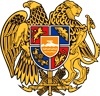 ՀԱՅԱՍՏԱՆԻ ՀԱՆՐԱՊԵՏՈՒԹՅՈՒՆ
ՍՅՈՒՆԻՔԻ ՄԱՐԶ
ԿԱՊԱՆ  ՀԱՄԱՅՆՔԻ  ԱՎԱԳԱՆԻ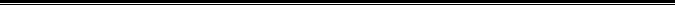 